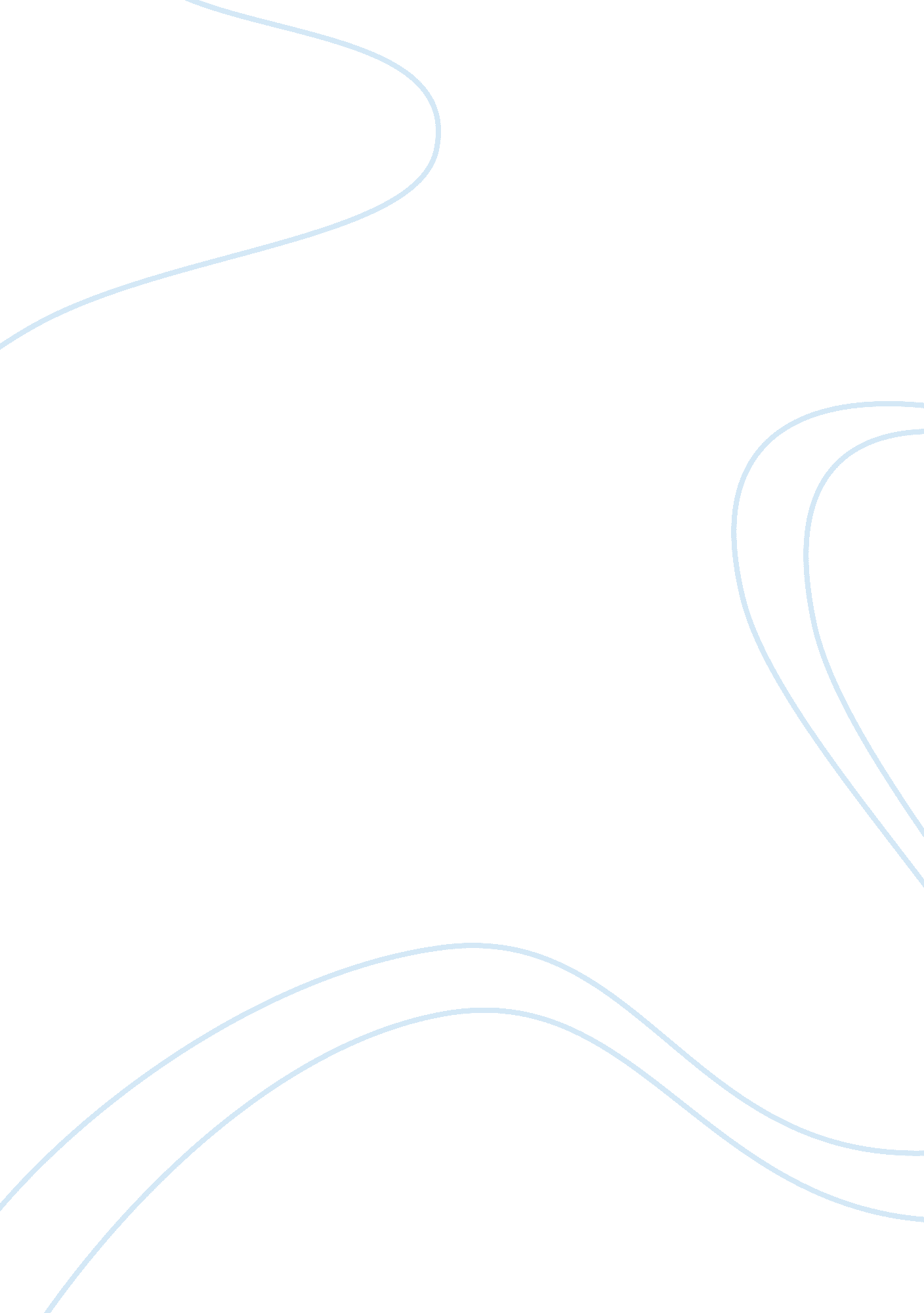 Week 4: final project milestoneEducation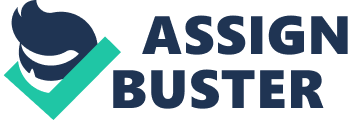 Week 4 Final Project Milestone Insert Insert Magazine Genres Magazine is a genre that is made up of some literary genres. Some of the literary magazine genres are men’s interest, teens, news magazines, sports, home and garden, music and entertainment, gossip magazines (Leslie, 2013). Others are lifestyle and fitness, fashion magazines, women’s interest, and money and finance. Considering men’s interest as one of the magazine genres, it forms one of the most viewed as well as read magazine genres. This particular magazine genre is meant specifically for the men’s audience, and perhaps other ladies who may develop an interest in men’s affairs. It list some of the latest and greatest adventure by men as well as those activities and aspects that men value most when it comes to lifestyle and general life issues (Leslie, 2013). 
Women’s interest is magazine genre that is meant particularly for women. In this genre, issues pertaining what women prefers and the kind of men that different women would like to meet in their lives, among other lifestyle aspects that they value most. Readers of women’s interest genres get attracted by the different attractive pictures, the current and latest issues pertaining some of the highly respected women in the world among others. 
Fashion is a magazine genre that over the past years have attracted the attention of many individuals having interests in reading magazines. Those who get attracted by fashion magazine genre run across men, women, teenagers and even the upper primary pupils. Most of its readers and followers have interests on matters pertaining the latest clothing and motor vehicle among other goods or products that they develop interests, preference and choice in. 
Sports magazine genres are other genres that have attracted the attention of many of magazine readers, running across different ages; from children to the adults (Leslie, 2013). To attract the sports lovers, football, in this case, the football magazine will texts along with the pictures of the football stars that fans want to get associated with. The readers are followers of different sports activities ranging from football, volleyball, athletics, crickets, tennis and basketball among others. 
Reference 
Leslie, J. (2013). The modern magazine. London: Laurence King Publishing. 